Профессиональная летняя монтажная пена REHAU R65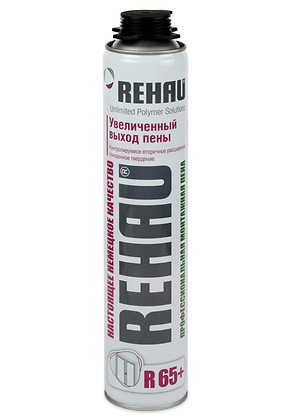 Компания REHAU уделяет большое внимание повышению качества окон и дверей, постоянно совершенствуя рецептуру и конструктив профиля. При этом одной из главных составляющих надежности и долгого срока службы конструкций является качественный монтаж, выполненный с использованием современных технологий и материалов.Монтажная пена REHAU выгодно отличается от представленных на рынке аналогов: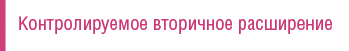 Возможность быстрой установки монтажных элементов без риска их деформации расширяющейся пеной.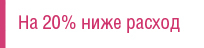 Выход до 65 литров после расширения ** При температуре окружающей среды и баллона +23С, влажности не менее 50%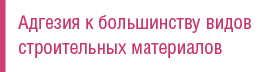 Широкий спектр применения. 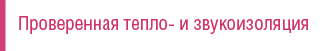 За счет равномерной структуры пор по всему сечению снижает риск продувания и промерзания монтажных швов; обеспечивает дополнительную защиту от уличного шума. 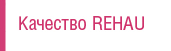 Оптимальные технические характеристики и их стабильность.Профессиональная монтажная пена имеет широкий спектр применения: Профессиональная монтажная пена REHAU является лучшим решением как для профессиональных монтажников, так и для партнеров компании и конечных потребителей. Вы можете быть уверены, что за счет правильно выполненного монтажа новые окна исправно прослужат не один десяток лет!МОНТАЖ ОКНА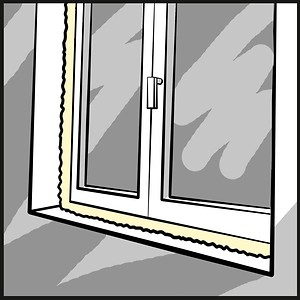 Благодаря равномерной структуре легко избежать продуваний и промерзаний по монтажным швам.МОНТАЖ ОТЛИВОВ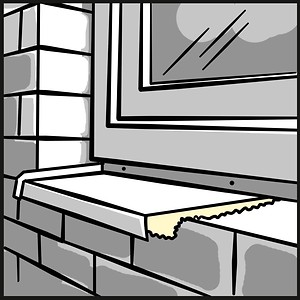 Использование монтажной пены при монтаже отливов способствует дополнительному утеплению наиболее холодной – нижней части окна.МОНТАЖ ДВЕРЕЙ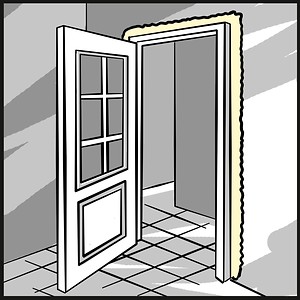 Монтажная пена незаменима при монтаже дверей. Она идеально заполнит проем между дверной коробкой и проемом в стене.ПРОКЛАДКА КОММУНИКАЦИЙ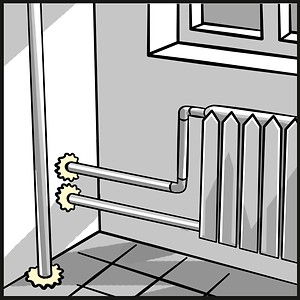 Заполняет пустоты вокруг водопроводных труб, на изгибах и стыках труб отопления.ШВЫ МЕЖДУ ПОТОЛКОМ И СТЕНОЙ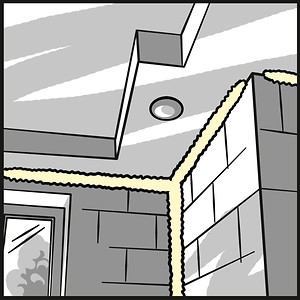 Монтажная пена превосходно заполняет стыки между бетонными блоками и обеспечит хорошую звукоизоляцию.МОНТАЖ ГКЛ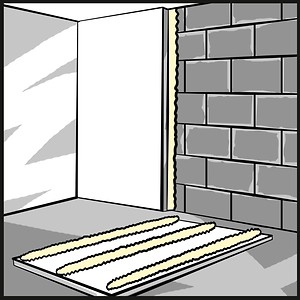 
При помощи монтажной пены возможен монтаж полистирольных плит, минеральных матов и ГКЛ.МОНТАЖ КРЫШИ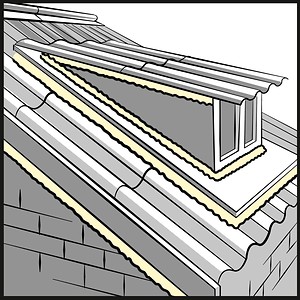 Монтажную пену можно использовать для теплоизоляции кровли и различных перекрытий.